「夕やけ小やけふれあいの里」リノベーション計画・活用に向けたサウンディング型市場調査（対話）提案シート別紙２「基本方針と活用テーマ」を前提に、ご意見・ご提案をお願いします。提案できる項目に限定した記載も可能です。●記入欄①：希望する事業内容のイメージ例：SDGsをテーマにしたキャンプ&BBQ場　※図やイメージ写真等の使用も可。任意書式（データ形式はPDF形式、word形式、PowerPoint形式のみ）による添付提出も可。●記入欄②：事業による地域貢献・波及効果のイメージ例：周辺事業者との連携により、エリア内の滞在時間および収入が向上する。●記入欄③：各エリアの活用用途イメージ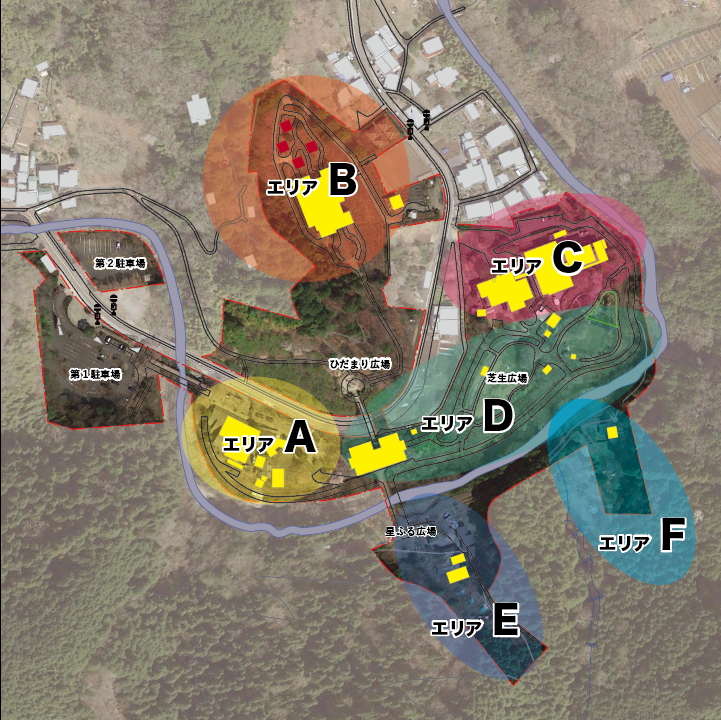 ※E、Fエリアは建築物の新築・増築等は想定していません※活用しない建物やエリアがある場合には、その旨を記載ください。また、除却や新築・増築を希望の場合には、活用イメージにその旨を記載ください。●記入欄④：事業参画の条件等事業体制イメージ　※希望するものにチェック運営手法　※希望するものにチェック設計・施工発注方法　※希望するものにチェック契約期間　※希望するものにチェック●記入欄⑤：植栽の維持管理等の考え方について例：植栽維持管理は専門事業者に委託したい。●記入欄⑥：その他、八王子市への希望・要望等（自由記入欄）●記入欄⑦：提案者情報ア）活用テーマイ）実施内容□一事業者単体での事業参画□特定目的会社を設立して事業参画□コンソーシアムを組成し事業参画□その他（　　　　　　　　　　　　　　　　　　　　　　　　　　　　　　）□PFI法によるコンセッション方式+指定管理者制度□指定管理者制度□その他（　　　　　　　　　　　　　　　　　　　　　　　　　　　　　　）□活用事業者が設計・施工発注□活用事業者が設計発注（施工者は行政発注）□行政が設計・施工発注□その他（　　　　　　　　　　　　　　　　　　　　　　　　　　　　　　）□10年□10年未満（希望年数：　　　　　年）□10年超　（希望年数：　　　　　年）（代表）企業名（代表）企業担当者氏名（代表）企業担当者所属部署（代表）企業担当者E メール（代表）企業担当者電話